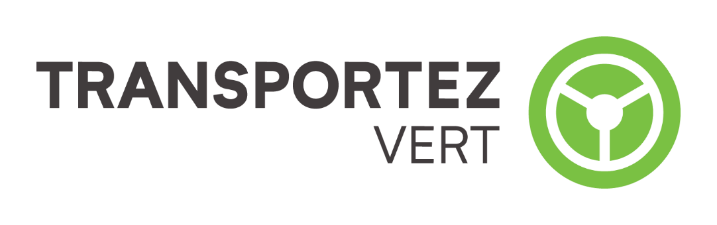 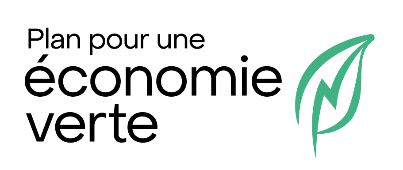 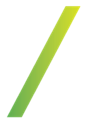 Volet Accompagnement en gestion de l’énergie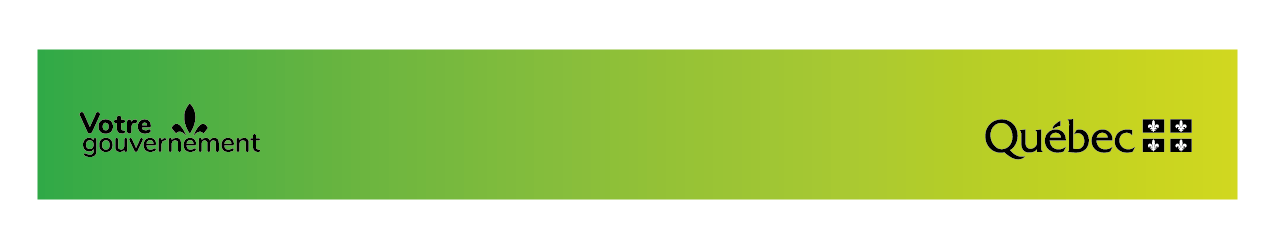 Comment préparer ce documentLe ministère de l’Environnement, de la Lutte contre les changements climatiques, de la Faune et des Parcs (MELCCFP) met le présent gabarit à votre disposition pour assurer une certaine uniformité dans la préparation des documents que les demandeurs doivent produire. Une fois rempli, ce document constituera une description du projet d’accompagnement et servira à évaluer le projet par rapport aux objectifs du programme.Le gabarit est en format Word. Vous n’avez qu’à remplir chacune des sections. Si une section ne s’applique pas à votre projet, vous n’avez qu’à y inscrire la mention « sans objet ». Des instructions ont été ajoutées au début des sections du gabarit afin d’en faciliter la compréhension. Ces instructions peuvent être retirées du document final.Une fois le gabarit rempli, actualisez la table des matières à l’aide de l’outil de mise à jour de votre logiciel.Instructions au demandeurDans le cadre du programme, vous devez fournir une description du projet suivant la structure présentée dans le présent document. Toutefois, si vous détenez une offre de services rédigée par un consultant dans laquelle figurent les renseignements exigés ici, elle peut remplacer la description demandée dans le présent document.La description du projet s’applique à tous les types d’activités admissibles du volet Accompagnement en gestion de l’énergie du programme, soit :l’analyse énergétique;l’étude de faisabilité et de planification;l’implantation des mesures;le suivi des performances énergétiques;les autres activités d’accompagnement liées aux objectifs du volet.Vous n’aurez qu’à adapter le contenu du document en fonction du type d’analyse présenté.Exemples de projets admissiblesUne entreprise envisage la conversion électrique de ses camionnettes. Une analyse des données économiques et environnementales est réalisée afin de préciser les bénéfices pour l’entreprise ainsi qu’estimer la réduction de gaz à effet de serre (étape d’analyse énergétique).    Pour un parc de camions de transport de marchandises, une étude montre l’état de la situation de véhicules de type tracteur routier ainsi que des semi-remorques. Des recommandations suivent l’analyse des données pour l’ajout de technologies visant à réduire la consommation de carburant (étape d’analyse énergétique). Pour un parc d’autobus, un inventaire et une analyse énergétique sont effectués, suivis de recommandations de mesures d’efficacité énergétique à implanter dans le but de réduire les dépenses de carburant (étape d’analyse énergétique). À la suite de la première intervention, une étude de faisabilité démontrant les économies attendues et une planification de l’implantation des mesures est présentée dans un rapport (étape de faisabilité et de planification).Le profil du parc de véhicules et de sa consommation d’énergie est réalisé pour une municipalité. À la suite de l’analyse des données, des mesures sont suggérées, comme la mise en place d’une politique d’écoconduite et d’une optimisation logistique (étape d’analyse énergétique). À la suite d’une formation en écoconduite, une organisation veut mesurer et comparer la performance de ses conducteurs et suivre l’évolution de la consommation de carburant sur plusieurs mois. Le formateur externe mesure les variations du parc et présente les résultats à l’entreprise (étape de suivi des performances énergétiques).    Exemples de projets non admissiblesDes projets d’accompagnement dont l’objectif est :d’améliorer des outils de planification pour la gestion des commandes, des livraisons, des cartes de carburants, de la sécurité, de l’entretien, des feuilles de temps, des ressources humaines, etc.;de choisir des véhicules pour améliorer la sécurité, diminuer les coûts d’entretien ou en augmenter la durabilité;lié à des véhicules non routiers (par exemple, parc d’équipement de manutention);lié à des problèmes d’ergonomie ou de sécurité.Présentation généraleDescription de l’organisationDécrivez brièvement votre organisation et ses activités principales.Présentation de la flotte de véhiculesDécrivez brièvement le parc de véhicules (nombre par type de véhicules : véhicules légers, véhicules lourds, autobus, etc.). Si disponible, indiquez les données sur la consommation actuelle du parc de véhicules, le type de déplacements, les distances parcourues, etc.Description générale du projetPrécisez le contexte du projet, son envergure, ses objectifs, le détail des technologies utilisées actuellement, etc. Calendrier du projetIndiquer les dates importantes et les activités prévues.Coût du projetIndiquez les coûts estimés du projet (coûts externes avec le consultant, coûts internes avec le nombre d’heures, le taux horaire, le matériel, etc.)Activités d’accompagnement en gestion de l’énergieDécrire les travaux dans la catégorie d’activité correspondante. Si une activité ne s’applique pas à votre projet, vous n’avez qu’à y inscrire « sans objet ».Analyse énergétiqueParcourir le modèle de rapport pour l’analyse énergétique afin de connaître le contenu type demandé. Ensuite, décrire les travaux envisagés, la méthode de collecte de données et d’analyse de consommation, l’état de la situation, etc.Étude de faisabilité et de planificationParcourir le modèle de rapport pour l’étude de faisabilité et de planification afin de connaître le contenu type demandé. Ensuite, décrire les travaux envisagés, les mesures possibles, le plan d’action, etc.Implantation des mesuresParcourir le modèle de rapport pour l’implantation des mesures afin de connaître le contenu type demandé. Ensuite, décrire les travaux envisagés, le type d’accompagnement administratif ou technique, etc.Suivi des performances énergétiquesParcourir le modèle de rapport pour le suivi des performances énergétiques afin de connaître le contenu type demandé. Ensuite, décrire comment le suivi des performances sera évalué ou amélioré.Autre activité liée aux objectifs du programmeToute autre activité d’accompagnement liée aux objectifs du présent volet du programme, jugée pertinente par le MELCCFP, pourrait être admissible. Décrire les impacts environnementaux du projet à l’aide d’un scénario de référence, les avantages de l’accompagnement, etc.AnnexesTout document à l’appui du projet peut être joint en annexe, de même que toute information permettant de compléter ou de préciser les données apparaissant dans l’une ou l’autre des sections précédentes.Organisation :Titre du projet :Site(s) du projet :Version du document :Rédigé par :Date : 